W_GŁÓWNY– EKOPRACOWNIAKlauzula informacyjna o przetwarzaniu danych osobowych przez Wojewódzki Fundusz Ochrony Środowiska i Gospodarki Wodnej w Rzeszowie dla - informacja dla WnioskodawcyNa podstawie art. 13 Rozporządzenia Parlamentu Europejskiego i Rady (UE) 2016/679 z dnia   27 kwietnia 2016 roku w sprawie ochrony osób fizycznych w związku z przetwarzaniem danych osobowych i w sprawie swobodnego przepływu takich danych oraz uchylenia dyrektywy 95/46/WE („RODO”) Wojewódzki Fundusz Ochrony Środowiska i Gospodarki Wodnej w Rzeszowie informuje, że: 1.	Administratorem Pani/Pana danych osobowych jest Wojewódzki Fundusz Ochrony Środowiska i Gospodarki Wodnej w Rzeszowie, ul. Zygmuntowska 9 35-125 Rzeszów, tel. 017 8536361, e-mail: biuro@wfosigw.rzeszow.pl.  2.	Istnieje możliwość kontaktu z inspektorem ochrony danych osobowych poprzez adres e-mail: iod@wfosigw.rzeszow.pl  3.	Przetwarzane będą następujące kategorie Pani/Pana danych osobowych: imię i nazwisko, telefon kontaktowy oraz adres e-mail. 4.	Podanie przez Panią/Pana danych osobowych jest dobrowolne, lecz niezbędne w celu realizacji zadań związanych z rozpatrzeniem wniosku o dofinansowanie oraz zawarciem, realizacją i rozliczeniem umowy w ramach naboru konkursowego pn. „EKOPRACOWNIA – zielone serce szkoły”.  5.	Dane osobowe będą przetwarzane na podstawie art. 6 ust. 1 lit. b i c RODO, w tym ustawy z dnia 24 kwietnia 2001 r. – Prawo ochrony środowiska w celu realizacji zadań związanych z rozpatrzeniem wniosku o dofinansowanie oraz zawarciem, realizacją i rozliczeniem umowy w ramach naboru konkursowego pn. „EKOPRACOWNIA – zielone serce szkoły”.  6.	Pani/Pana dane osobowe będą przetwarzane przez okres niezbędny do realizacji celu wskazanego powyżej, aż do momentu wygaśnięcia obowiązku przetwarzania danych wynikającego z przepisów prawa, w tym przepisów dotyczących archiwizacji. 7.	Osobie, której dane dotyczą przysługuje prawo dostępu do swoich danych osobowych, ich sprostowania, usunięcia, ograniczenia przetwarzania, przenoszenia danych osobowych, sprzeciwu wobec przetwarzania danych osobowych a także wniesienia skargi do organu nadzorczego, którym jest Prezes Urzędu Ochrony Danych Osobowych, zgodnie z zasadami wynikającymi z przepisów RODO. 8.	Pani/Pana dane osobowe mogą zostać przekazane (w niezbędnym zakresie do realizacji wniosku/umowy) podmiotom przetwarzającym dane osobowe na rzecz Administratora usługi IT. Odbiorcami danych osobowych  mogą być podmioty współpracujące przy organizacji w/w Konkursu oraz inne podmioty uprawnione do dostępu do danych osobowych na podstawie odrębnych przepisów prawa. 9.	Pani/Pana dane osobowe otrzymaliśmy od Szkoły/Zespołu Szkół, który wskazał Panią/Pana jako osobę do kontaktów roboczych, w związku ze złożonym wnioskiem o dofinansowanie w ramach naboru konkursowego pn. „EKOPRACOWNIA - Zielone Serce Szkoły”. 10.	Pani/Pana dane nie będą poddane zautomatyzowanemu podejmowaniu decyzji. 11.	Pani/Pana dane nie będą przekazane odbiorcom w państwach znajdujących się poza Unią Europejską i Europejskim Obszarem Gospodarczym lub do organizacji międzynarodowej.Klauzula informacyjna o przetwarzaniu danych osobowych przez Wojewódzki Fundusz Ochrony Środowiska i Gospodarki Wodnej w Rzeszowie - informacja dla osób których dane pozyskano od innych osób, aniżeli od nich samychNa podstawie art. 14 Rozporządzenia Parlamentu Europejskiego i Rady (UE) 2016/679 z dnia   27 kwietnia 2016 roku w sprawie ochrony osób fizycznych w związku z przetwarzaniem danych osobowych i w sprawie swobodnego przepływu takich danych oraz uchylenia dyrektywy 95/46/WE („RODO”) Wojewódzki Fundusz Ochrony Środowiska i Gospodarki Wodnej w Rzeszowie informuje, że: 1.	Administratorem Pani/Pana danych osobowych jest Wojewódzki Fundusz Ochrony Środowiska i Gospodarki Wodnej w Rzeszowie, ul. Zygmuntowska 9 35-125 Rzeszów, tel. 017 8536361, e-mail: biuro@wfosigw.rzeszow.pl.  2.	Istnieje możliwość kontaktu z inspektorem ochrony danych osobowych poprzez adres e-mail: iod@wfosigw.rzeszow.pl  3.	Przetwarzane będą następujące kategorie Pani/Pana danych osobowych: imię i nazwisko, telefon kontaktowy oraz adres e-mail. 4.	Podanie przez Panią/Pana danych osobowych jest dobrowolne, lecz niezbędne w celu realizacji zadań związanych z rozpatrzeniem wniosku o dofinansowanie oraz zawarciem, realizacją i rozliczeniem umowy w ramach naboru konkursowego pn. „EKOPRACOWNIA – zielone serce szkoły”.  5.	Dane osobowe będą przetwarzane na podstawie art. 6 ust. 1 lit. c (tzn. przetwarzanie jest niezbędne do wypełnienia obowiązku prawnego ciążącego na Administratorze) i e) (tzn. przetwarzanie jest niezbędne do wykonania zadania realizowanego w interesie publicznym) RODO, w związku z ustawą z dnia 24 kwietnia 2001 r. – Prawo ochrony środowiska.  6.	Pani/Pana dane osobowe będą przetwarzane przez okres niezbędny do realizacji celu wskazanego powyżej, aż do momentu wygaśnięcia obowiązku przetwarzania danych wynikającego z przepisów prawa, w tym przepisów dotyczących archiwizacji. 7.	Osobie, której dane dotyczą przysługuje prawo dostępu do swoich danych osobowych, ich sprostowania, usunięcia, ograniczenia przetwarzania, przenoszenia danych osobowych, sprzeciwu wobec przetwarzania danych osobowych a także wniesienia skargi do organu nadzorczego, którym jest Prezes Urzędu Ochrony Danych Osobowych, zgodnie z zasadami wynikającymi z przepisów RODO. 8.	Pani/Pana dane osobowe mogą zostać przekazane (w niezbędnym zakresie do realizacji wniosku/umowy) podmiotom przetwarzającym dane osobowe na rzecz Administratora usługi IT. Odbiorcami danych osobowych  mogą być podmioty współpracujące przy organizacji w/w Konkursu oraz inne podmioty uprawnione do dostępu do danych osobowych na podstawie odrębnych przepisów prawa. 9.	Pani/Pana dane osobowe otrzymaliśmy od Szkoły/Zespołu Szkół, który wskazał Panią/Pana jako osobę do kontaktów roboczych, w związku ze złożonym wnioskiem o dofinansowanie pn. „EKOPRACOWNIA - Zielone Serce Szkoły”. 10.	Pani/Pana dane nie będą poddane zautomatyzowanemu podejmowaniu decyzji. 11.	Pani/Pana dane nie będą przekazane odbiorcom w państwach znajdujących się poza Unią Europejską i Europejskim Obszarem Gospodarczym lub do organizacji międzynarodowej.WOJEWÓDZKI FUNDUSZ OCHRONY ŚRODOWISKA I GOSPODARKI WODNEJ W RZESZOWIEul. Zygmuntowska 9, 35-025 RzeszówWOJEWÓDZKI FUNDUSZ OCHRONY ŚRODOWISKA I GOSPODARKI WODNEJ W RZESZOWIEul. Zygmuntowska 9, 35-025 Rzeszów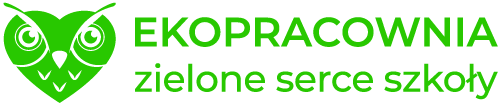 WNIOSEK GŁÓWNY o dofinansowanie w formie dotacji w ramach Programu Regionalnego Wsparcia Edukacji Ekologicznej - nabór konkursowy pn. „EKOPRACOWNIA – zielone serce szkoły”CZĘŚĆ I. DANE DOTYCZĄCE WNIOSKODAWCY:CZĘŚĆ I. DANE DOTYCZĄCE WNIOSKODAWCY:CZĘŚĆ I. DANE DOTYCZĄCE WNIOSKODAWCY:CZĘŚĆ I. DANE DOTYCZĄCE WNIOSKODAWCY:CZĘŚĆ I. DANE DOTYCZĄCE WNIOSKODAWCY:CZĘŚĆ I. DANE DOTYCZĄCE WNIOSKODAWCY:CZĘŚĆ I. DANE DOTYCZĄCE WNIOSKODAWCY:CZĘŚĆ I. DANE DOTYCZĄCE WNIOSKODAWCY:CZĘŚĆ I. DANE DOTYCZĄCE WNIOSKODAWCY:CZĘŚĆ I. DANE DOTYCZĄCE WNIOSKODAWCY:CZĘŚĆ I. DANE DOTYCZĄCE WNIOSKODAWCY:CZĘŚĆ I. DANE DOTYCZĄCE WNIOSKODAWCY:CZĘŚĆ I. DANE DOTYCZĄCE WNIOSKODAWCY:CZĘŚĆ I. DANE DOTYCZĄCE WNIOSKODAWCY:CZĘŚĆ I. DANE DOTYCZĄCE WNIOSKODAWCY:1.Nazwa WnioskodawcyNazwa WnioskodawcyNazwa WnioskodawcyNazwa WnioskodawcyNazwa Wnioskodawcy2.Adres siedzibyAdres siedzibyAdres siedzibyAdres siedzibyAdres siedzibyAdres siedzibyAdres siedzibyAdres siedzibyAdres siedzibyAdres siedzibyAdres siedzibyAdres siedzibyAdres siedzibyAdres siedzibyMiejscowość, kod pocztowy: Miejscowość, kod pocztowy: Miejscowość, kod pocztowy: Miejscowość, kod pocztowy: Miejscowość, kod pocztowy: Miejscowość, kod pocztowy: Miejscowość, kod pocztowy: Ulica, nr budynku: Ulica, nr budynku: Ulica, nr budynku: Ulica, nr budynku: Ulica, nr budynku: Ulica, nr budynku: Ulica, nr budynku: Gmina: Gmina: Powiat: Powiat: 3.NumeryNumeryNumeryNumeryNumeryNumeryNumeryNumeryNumeryNumeryNumeryNumeryNumeryNumeryNIPNIPNIPREGONKRSKRSKRSPKD4.Czy Wnioskodawca jest jednostką sektora finansów publicznych zgodnie z art. 9 ustawy z dnia 27.08.2009 r. o finansach publicznych? (t.j. Dz.U.2019.869 z późn. zm.)Czy Wnioskodawca jest jednostką sektora finansów publicznych zgodnie z art. 9 ustawy z dnia 27.08.2009 r. o finansach publicznych? (t.j. Dz.U.2019.869 z późn. zm.)Czy Wnioskodawca jest jednostką sektora finansów publicznych zgodnie z art. 9 ustawy z dnia 27.08.2009 r. o finansach publicznych? (t.j. Dz.U.2019.869 z późn. zm.)Czy Wnioskodawca jest jednostką sektora finansów publicznych zgodnie z art. 9 ustawy z dnia 27.08.2009 r. o finansach publicznych? (t.j. Dz.U.2019.869 z późn. zm.)Czy Wnioskodawca jest jednostką sektora finansów publicznych zgodnie z art. 9 ustawy z dnia 27.08.2009 r. o finansach publicznych? (t.j. Dz.U.2019.869 z późn. zm.)Czy Wnioskodawca jest jednostką sektora finansów publicznych zgodnie z art. 9 ustawy z dnia 27.08.2009 r. o finansach publicznych? (t.j. Dz.U.2019.869 z późn. zm.)Czy Wnioskodawca jest jednostką sektora finansów publicznych zgodnie z art. 9 ustawy z dnia 27.08.2009 r. o finansach publicznych? (t.j. Dz.U.2019.869 z późn. zm.)Czy Wnioskodawca jest jednostką sektora finansów publicznych zgodnie z art. 9 ustawy z dnia 27.08.2009 r. o finansach publicznych? (t.j. Dz.U.2019.869 z późn. zm.)Czy Wnioskodawca jest jednostką sektora finansów publicznych zgodnie z art. 9 ustawy z dnia 27.08.2009 r. o finansach publicznych? (t.j. Dz.U.2019.869 z późn. zm.)Czy Wnioskodawca jest jednostką sektora finansów publicznych zgodnie z art. 9 ustawy z dnia 27.08.2009 r. o finansach publicznych? (t.j. Dz.U.2019.869 z późn. zm.)Czy Wnioskodawca jest jednostką sektora finansów publicznych zgodnie z art. 9 ustawy z dnia 27.08.2009 r. o finansach publicznych? (t.j. Dz.U.2019.869 z późn. zm.)Czy Wnioskodawca jest jednostką sektora finansów publicznych zgodnie z art. 9 ustawy z dnia 27.08.2009 r. o finansach publicznych? (t.j. Dz.U.2019.869 z późn. zm.)Czy Wnioskodawca jest jednostką sektora finansów publicznych zgodnie z art. 9 ustawy z dnia 27.08.2009 r. o finansach publicznych? (t.j. Dz.U.2019.869 z późn. zm.) TAK NIE5.Forma prawna Wnioskodawcy:Forma prawna Wnioskodawcy:Forma prawna Wnioskodawcy:Forma prawna Wnioskodawcy:Forma prawna Wnioskodawcy:Forma prawna Wnioskodawcy:Forma prawna Wnioskodawcy:Forma prawna Wnioskodawcy:6.Osoba prowadząca sprawęOsoba prowadząca sprawęOsoba prowadząca sprawęOsoba prowadząca sprawęOsoba prowadząca sprawęOsoba prowadząca sprawęOsoba prowadząca sprawęOsoba prowadząca sprawęOsoba prowadząca sprawęOsoba prowadząca sprawęOsoba prowadząca sprawęOsoba prowadząca sprawęOsoba prowadząca sprawęOsoba prowadząca sprawęImię, nazwisko:Imię, nazwisko:Imię, nazwisko:Imię, nazwisko:Telefon:Telefon:Telefon:e-mail:e-mail:7.Bank i numer rachunku, na który należy przekazać dotacjęBank i numer rachunku, na który należy przekazać dotacjęBank i numer rachunku, na który należy przekazać dotacjęBank i numer rachunku, na który należy przekazać dotacjęBank i numer rachunku, na który należy przekazać dotacjęBank i numer rachunku, na który należy przekazać dotacjęBank i numer rachunku, na który należy przekazać dotacjęBank i numer rachunku, na który należy przekazać dotacjęBank i numer rachunku, na który należy przekazać dotacjęBank i numer rachunku, na który należy przekazać dotacjęBank i numer rachunku, na który należy przekazać dotacjęBank i numer rachunku, na który należy przekazać dotacjęBank i numer rachunku, na który należy przekazać dotacjęBank i numer rachunku, na który należy przekazać dotacjęNazwa banku: Nazwa banku: Nazwa banku: Nazwa banku: Nazwa banku: Numer rachunku:Numer rachunku:Numer rachunku:Numer rachunku:Numer rachunku:CZĘŚĆ II. DANE DOT. PRZEDSIĘWZIĘCIACZĘŚĆ II. DANE DOT. PRZEDSIĘWZIĘCIACZĘŚĆ II. DANE DOT. PRZEDSIĘWZIĘCIACZĘŚĆ II. DANE DOT. PRZEDSIĘWZIĘCIACZĘŚĆ II. DANE DOT. PRZEDSIĘWZIĘCIA1.NAZWA PRZEDSIĘWZIĘCIA Wypełnić pola: rodzaj pracowni, nazwa szkoły/zespołu szkół, nazwa powiatu.Powinna być taka sama jak nazwa zawarta we wniosku wstępnym, złożonym przez szkołę.„Ekopracownia  w  (powiat: )”„Ekopracownia  w  (powiat: )”„Ekopracownia  w  (powiat: )”2.Rodzaj pracowniWybrać odpowiedni.3.Termin realizacji przedsięwzięcia (rzeczywisty lub planowany)Termin realizacji przedsięwzięcia (rzeczywisty lub planowany)Termin realizacji przedsięwzięcia (rzeczywisty lub planowany)Termin realizacji przedsięwzięcia (rzeczywisty lub planowany)3.1Data rozpoczęcia przedsięwzięcia Należy podać datę rozpoczęcia zadania rozumianą jako datę poniesienia pierwszego kosztu, który Wnioskodawca poniósł lub planuje ponieść w związku z realizacją przedsięwzięcia, będącego przedmiotem niniejszego Wniosku – nie wcześniej niż 01.05.2023 r.Data rozpoczęcia przedsięwzięcia Należy podać datę rozpoczęcia zadania rozumianą jako datę poniesienia pierwszego kosztu, który Wnioskodawca poniósł lub planuje ponieść w związku z realizacją przedsięwzięcia, będącego przedmiotem niniejszego Wniosku – nie wcześniej niż 01.05.2023 r.Data rozpoczęcia przedsięwzięcia Należy podać datę rozpoczęcia zadania rozumianą jako datę poniesienia pierwszego kosztu, który Wnioskodawca poniósł lub planuje ponieść w związku z realizacją przedsięwzięcia, będącego przedmiotem niniejszego Wniosku – nie wcześniej niż 01.05.2023 r.3.2Data zakończenia przedsięwzięcia Należy podać zaplanowany termin zakończenia przedsięwzięcia - nie wcześniej niż przed dniem złożenia niniejszego wniosku i nie później niż 15.10.2023 r.Data zakończenia przedsięwzięcia Należy podać zaplanowany termin zakończenia przedsięwzięcia - nie wcześniej niż przed dniem złożenia niniejszego wniosku i nie później niż 15.10.2023 r.Data zakończenia przedsięwzięcia Należy podać zaplanowany termin zakończenia przedsięwzięcia - nie wcześniej niż przed dniem złożenia niniejszego wniosku i nie później niż 15.10.2023 r.4.Efekt ekologiczny (tj. liczba osób korzystająca z funkcjonowania ekopracowni)– przyjmuje się datę osiągnięcia efektu ekologicznego do 1 roku od dnia planowanej daty zakończenia przedsięwzięciaJest to liczba osób korzystająca z funkcjonowania ekopracowni w ciągu jednego roku od dnia zakończenia przedsięwzięcia, wynosi nie mniej niż 5000 osób (z czego min. 500 osób w ramach działań bezpośredniej edukacji) i została określona we wniosku wstępnym o dofinansowanie, złożonym przez szkołę.Efekt ekologiczny (tj. liczba osób korzystająca z funkcjonowania ekopracowni)– przyjmuje się datę osiągnięcia efektu ekologicznego do 1 roku od dnia planowanej daty zakończenia przedsięwzięciaJest to liczba osób korzystająca z funkcjonowania ekopracowni w ciągu jednego roku od dnia zakończenia przedsięwzięcia, wynosi nie mniej niż 5000 osób (z czego min. 500 osób w ramach działań bezpośredniej edukacji) i została określona we wniosku wstępnym o dofinansowanie, złożonym przez szkołę.Efekt ekologiczny (tj. liczba osób korzystająca z funkcjonowania ekopracowni)– przyjmuje się datę osiągnięcia efektu ekologicznego do 1 roku od dnia planowanej daty zakończenia przedsięwzięciaJest to liczba osób korzystająca z funkcjonowania ekopracowni w ciągu jednego roku od dnia zakończenia przedsięwzięcia, wynosi nie mniej niż 5000 osób (z czego min. 500 osób w ramach działań bezpośredniej edukacji) i została określona we wniosku wstępnym o dofinansowanie, złożonym przez szkołę.Efekt ekologiczny (tj. liczba osób korzystająca z funkcjonowania ekopracowni)– przyjmuje się datę osiągnięcia efektu ekologicznego do 1 roku od dnia planowanej daty zakończenia przedsięwzięciaJest to liczba osób korzystająca z funkcjonowania ekopracowni w ciągu jednego roku od dnia zakończenia przedsięwzięcia, wynosi nie mniej niż 5000 osób (z czego min. 500 osób w ramach działań bezpośredniej edukacji) i została określona we wniosku wstępnym o dofinansowanie, złożonym przez szkołę.4.1Liczba osób w ramach działań bezpośrednichLiczba osób w ramach działań bezpośrednich4.2Liczba osób w ramach działań pośrednichLiczba osób w ramach działań pośrednich4.3Sposób monitorowania realizacji przedsięwzięcia (uzyskanego efektu ekologicznego)Sposób monitorowania realizacji przedsięwzięcia (uzyskanego efektu ekologicznego)CZĘŚĆ III. KOSZTY PRZEDSIĘWZIĘCIACZĘŚĆ III. KOSZTY PRZEDSIĘWZIĘCIACZĘŚĆ III. KOSZTY PRZEDSIĘWZIĘCIACZĘŚĆ III. KOSZTY PRZEDSIĘWZIĘCIA1.Oświadczenie o podatku VATOświadczenie o podatku VATOświadczenie o podatku VAT1.Mając na względzie iż:Podatek od towarów i usług (VAT) jest kosztem kwalifikowanym tylko wówczas, gdy jest on faktycznie i ostatecznie ponoszony przez Beneficjenta, a Beneficjent nie ma prawnej możliwości odliczenia podatku naliczonego od podatku należnego w jakiejkolwiek części, zgodnie z przepisami ustawy o podatku od towarów i usług. Podatek VAT, który można odliczyć, nie może być uznany za kwalifikowany, nawet jeżeli nie został faktycznie odzyskany przez Beneficjenta. Oznacza to, że w przypadkach, gdy Beneficjent może odliczyć podatek VAT, ale rezygnuje z tej możliwości, podatek VAT nie jest kosztem kwalifikowanym,niniejszym oświadczam, że w odniesieniu do wnioskowanego przedsięwzięcia: podatek VAT stanowi koszt kwalifikowany zadania - tym samym koszt kwalifikowany zadania określony w pkt. 2 został podany w wartościach brutto,  podatek VAT nie stanowi kosztu kwalifikowanego zadania - tym samym koszt kwalifikowany zadania, określony w pkt. 2 został podany w wartościach nettoMając na względzie iż:Podatek od towarów i usług (VAT) jest kosztem kwalifikowanym tylko wówczas, gdy jest on faktycznie i ostatecznie ponoszony przez Beneficjenta, a Beneficjent nie ma prawnej możliwości odliczenia podatku naliczonego od podatku należnego w jakiejkolwiek części, zgodnie z przepisami ustawy o podatku od towarów i usług. Podatek VAT, który można odliczyć, nie może być uznany za kwalifikowany, nawet jeżeli nie został faktycznie odzyskany przez Beneficjenta. Oznacza to, że w przypadkach, gdy Beneficjent może odliczyć podatek VAT, ale rezygnuje z tej możliwości, podatek VAT nie jest kosztem kwalifikowanym,niniejszym oświadczam, że w odniesieniu do wnioskowanego przedsięwzięcia: podatek VAT stanowi koszt kwalifikowany zadania - tym samym koszt kwalifikowany zadania określony w pkt. 2 został podany w wartościach brutto,  podatek VAT nie stanowi kosztu kwalifikowanego zadania - tym samym koszt kwalifikowany zadania, określony w pkt. 2 został podany w wartościach nettoMając na względzie iż:Podatek od towarów i usług (VAT) jest kosztem kwalifikowanym tylko wówczas, gdy jest on faktycznie i ostatecznie ponoszony przez Beneficjenta, a Beneficjent nie ma prawnej możliwości odliczenia podatku naliczonego od podatku należnego w jakiejkolwiek części, zgodnie z przepisami ustawy o podatku od towarów i usług. Podatek VAT, który można odliczyć, nie może być uznany za kwalifikowany, nawet jeżeli nie został faktycznie odzyskany przez Beneficjenta. Oznacza to, że w przypadkach, gdy Beneficjent może odliczyć podatek VAT, ale rezygnuje z tej możliwości, podatek VAT nie jest kosztem kwalifikowanym,niniejszym oświadczam, że w odniesieniu do wnioskowanego przedsięwzięcia: podatek VAT stanowi koszt kwalifikowany zadania - tym samym koszt kwalifikowany zadania określony w pkt. 2 został podany w wartościach brutto,  podatek VAT nie stanowi kosztu kwalifikowanego zadania - tym samym koszt kwalifikowany zadania, określony w pkt. 2 został podany w wartościach netto2.Koszt kwalifikowany przedsięwzięcia w zł:3. Koszt całkowity przedsięwzięcia w zł:4.Koszty niekwalifikowane przedsięwzięcia w zł:5.Wnioskowana kwota dotacji w zł:Kwota dotacji wynosi do 90% kosztów kwalifikowanych zadania, lecz nie więcej niż: 50.000,00 zł na utworzenie ekopracowni przyrodniczej lub 75.000,00 zł na utworzenie ekopracowni OZE.6.Źródła finansowaniaŹródła finansowaniaŹródła finansowania6.1Czy poza dofinansowaniem w ramach Wniosku występują inne źródła finansowania zadania?Jeśli TAK, należy wypełnić pkt 6.2Czy poza dofinansowaniem w ramach Wniosku występują inne źródła finansowania zadania?Jeśli TAK, należy wypełnić pkt 6.2 TAK NIE6.2Podmiot współfinansującyWysokość dofinansowaniaWysokość dofinansowania7.Wypłata dotacji – przewiduje się wypłatę dotacji w jednej transzy zgodnie z terminem określonym w umowie dotacji, pod warunkiem wpływu kompletnych i prawidłowo sporządzonych dokumentów rozliczeniowych na 30 dni przed planowaną datą wypłaty środków.CZĘŚĆ IV. WYKONALNOŚĆ ZADANIACZĘŚĆ IV. WYKONALNOŚĆ ZADANIACZĘŚĆ IV. WYKONALNOŚĆ ZADANIACZĘŚĆ IV. WYKONALNOŚĆ ZADANIACZĘŚĆ IV. WYKONALNOŚĆ ZADANIACZĘŚĆ IV. WYKONALNOŚĆ ZADANIACZĘŚĆ IV. WYKONALNOŚĆ ZADANIACZĘŚĆ IV. WYKONALNOŚĆ ZADANIACZĘŚĆ IV. WYKONALNOŚĆ ZADANIACZĘŚĆ IV. WYKONALNOŚĆ ZADANIA1.Doświadczenie Wnioskodawcy – zrealizowane projekty:Doświadczenie Wnioskodawcy – zrealizowane projekty:Doświadczenie Wnioskodawcy – zrealizowane projekty:Doświadczenie Wnioskodawcy – zrealizowane projekty:Doświadczenie Wnioskodawcy – zrealizowane projekty:Doświadczenie Wnioskodawcy – zrealizowane projekty:Doświadczenie Wnioskodawcy – zrealizowane projekty:Doświadczenie Wnioskodawcy – zrealizowane projekty:Doświadczenie Wnioskodawcy – zrealizowane projekty:1.1Nazwa zadaniaOkres realizacjiOkres realizacji1.1Zrealizowane działania1.1Tematyka1.1Przedsięwzięcie edukacyjne o tematyce zbliżonej do wnioskowanego, lub o tym samym charakterze zrealizowane w ostatnich 5 latachPrzedsięwzięcie edukacyjne o tematyce zbliżonej do wnioskowanego, lub o tym samym charakterze zrealizowane w ostatnich 5 latachPrzedsięwzięcie edukacyjne o tematyce zbliżonej do wnioskowanego, lub o tym samym charakterze zrealizowane w ostatnich 5 latachPrzedsięwzięcie edukacyjne o tematyce zbliżonej do wnioskowanego, lub o tym samym charakterze zrealizowane w ostatnich 5 latachPrzedsięwzięcie edukacyjne o tematyce zbliżonej do wnioskowanego, lub o tym samym charakterze zrealizowane w ostatnich 5 latachPrzedsięwzięcie edukacyjne o tematyce zbliżonej do wnioskowanego, lub o tym samym charakterze zrealizowane w ostatnich 5 latachPrzedsięwzięcie edukacyjne o tematyce zbliżonej do wnioskowanego, lub o tym samym charakterze zrealizowane w ostatnich 5 latachPrzedsięwzięcie edukacyjne o tematyce zbliżonej do wnioskowanego, lub o tym samym charakterze zrealizowane w ostatnich 5 latach TAK NIE1.2Nazwa zadaniaOkres realizacjiOkres realizacji1.2Zrealizowane działania1.2Tematyka1.2Przedsięwzięcie edukacyjne o tematyce zbliżonej do wnioskowanego, lub o tym samym charakterze zrealizowane w ostatnich 5 latachPrzedsięwzięcie edukacyjne o tematyce zbliżonej do wnioskowanego, lub o tym samym charakterze zrealizowane w ostatnich 5 latachPrzedsięwzięcie edukacyjne o tematyce zbliżonej do wnioskowanego, lub o tym samym charakterze zrealizowane w ostatnich 5 latachPrzedsięwzięcie edukacyjne o tematyce zbliżonej do wnioskowanego, lub o tym samym charakterze zrealizowane w ostatnich 5 latachPrzedsięwzięcie edukacyjne o tematyce zbliżonej do wnioskowanego, lub o tym samym charakterze zrealizowane w ostatnich 5 latachPrzedsięwzięcie edukacyjne o tematyce zbliżonej do wnioskowanego, lub o tym samym charakterze zrealizowane w ostatnich 5 latachPrzedsięwzięcie edukacyjne o tematyce zbliżonej do wnioskowanego, lub o tym samym charakterze zrealizowane w ostatnich 5 latachPrzedsięwzięcie edukacyjne o tematyce zbliżonej do wnioskowanego, lub o tym samym charakterze zrealizowane w ostatnich 5 latach TAK NIE1.3Nazwa zadaniaOkres realizacjiOkres realizacji1.3Zrealizowane działania1.3Tematyka1.3Przedsięwzięcie edukacyjne o tematyce zbliżonej do wnioskowanego, lub o tym samym charakterze zrealizowane w ostatnich 5 latachPrzedsięwzięcie edukacyjne o tematyce zbliżonej do wnioskowanego, lub o tym samym charakterze zrealizowane w ostatnich 5 latachPrzedsięwzięcie edukacyjne o tematyce zbliżonej do wnioskowanego, lub o tym samym charakterze zrealizowane w ostatnich 5 latachPrzedsięwzięcie edukacyjne o tematyce zbliżonej do wnioskowanego, lub o tym samym charakterze zrealizowane w ostatnich 5 latachPrzedsięwzięcie edukacyjne o tematyce zbliżonej do wnioskowanego, lub o tym samym charakterze zrealizowane w ostatnich 5 latachPrzedsięwzięcie edukacyjne o tematyce zbliżonej do wnioskowanego, lub o tym samym charakterze zrealizowane w ostatnich 5 latachPrzedsięwzięcie edukacyjne o tematyce zbliżonej do wnioskowanego, lub o tym samym charakterze zrealizowane w ostatnich 5 latachPrzedsięwzięcie edukacyjne o tematyce zbliżonej do wnioskowanego, lub o tym samym charakterze zrealizowane w ostatnich 5 latach TAK NIE2.Doświadczenie Wnioskodawcy – zespół realizacyjny:Doświadczenie Wnioskodawcy – zespół realizacyjny:Doświadczenie Wnioskodawcy – zespół realizacyjny:Doświadczenie Wnioskodawcy – zespół realizacyjny:Doświadczenie Wnioskodawcy – zespół realizacyjny:Doświadczenie Wnioskodawcy – zespół realizacyjny:Doświadczenie Wnioskodawcy – zespół realizacyjny:Doświadczenie Wnioskodawcy – zespół realizacyjny:Doświadczenie Wnioskodawcy – zespół realizacyjny:2.1Imię i nazwiskoRola w projekcieRola w projekcie2.1Nazwy projektów edukacyjnych, koszt całkowity, rodzaj projektuNazwy projektów edukacyjnych, koszt całkowity, rodzaj projektuNazwy projektów edukacyjnych, koszt całkowity, rodzaj projektu2.1Tematyka2.1Członek zespołu realizacyjnego ma w ciągu ostatnich 5 lat doświadczenie w realizacji przedsięwzięć edukacyjnych, o tym samym charakterze lub tematyceCzłonek zespołu realizacyjnego ma w ciągu ostatnich 5 lat doświadczenie w realizacji przedsięwzięć edukacyjnych, o tym samym charakterze lub tematyceCzłonek zespołu realizacyjnego ma w ciągu ostatnich 5 lat doświadczenie w realizacji przedsięwzięć edukacyjnych, o tym samym charakterze lub tematyceCzłonek zespołu realizacyjnego ma w ciągu ostatnich 5 lat doświadczenie w realizacji przedsięwzięć edukacyjnych, o tym samym charakterze lub tematyceCzłonek zespołu realizacyjnego ma w ciągu ostatnich 5 lat doświadczenie w realizacji przedsięwzięć edukacyjnych, o tym samym charakterze lub tematyceCzłonek zespołu realizacyjnego ma w ciągu ostatnich 5 lat doświadczenie w realizacji przedsięwzięć edukacyjnych, o tym samym charakterze lub tematyceCzłonek zespołu realizacyjnego ma w ciągu ostatnich 5 lat doświadczenie w realizacji przedsięwzięć edukacyjnych, o tym samym charakterze lub tematyceCzłonek zespołu realizacyjnego ma w ciągu ostatnich 5 lat doświadczenie w realizacji przedsięwzięć edukacyjnych, o tym samym charakterze lub tematyce TAK NIE2.2Imię i nazwiskoRola w projekcieRola w projekcie2.2Nazwy projektów edukacyjnych, koszt całkowity, rodzaj projektuNazwy projektów edukacyjnych, koszt całkowity, rodzaj projektuNazwy projektów edukacyjnych, koszt całkowity, rodzaj projektu2.2Tematyka2.2Członek zespołu realizacyjnego ma w ciągu ostatnich 5 lat doświadczenie w realizacji przedsięwzięć edukacyjnych, o tym samym charakterze lub tematyceCzłonek zespołu realizacyjnego ma w ciągu ostatnich 5 lat doświadczenie w realizacji przedsięwzięć edukacyjnych, o tym samym charakterze lub tematyceCzłonek zespołu realizacyjnego ma w ciągu ostatnich 5 lat doświadczenie w realizacji przedsięwzięć edukacyjnych, o tym samym charakterze lub tematyceCzłonek zespołu realizacyjnego ma w ciągu ostatnich 5 lat doświadczenie w realizacji przedsięwzięć edukacyjnych, o tym samym charakterze lub tematyceCzłonek zespołu realizacyjnego ma w ciągu ostatnich 5 lat doświadczenie w realizacji przedsięwzięć edukacyjnych, o tym samym charakterze lub tematyceCzłonek zespołu realizacyjnego ma w ciągu ostatnich 5 lat doświadczenie w realizacji przedsięwzięć edukacyjnych, o tym samym charakterze lub tematyceCzłonek zespołu realizacyjnego ma w ciągu ostatnich 5 lat doświadczenie w realizacji przedsięwzięć edukacyjnych, o tym samym charakterze lub tematyceCzłonek zespołu realizacyjnego ma w ciągu ostatnich 5 lat doświadczenie w realizacji przedsięwzięć edukacyjnych, o tym samym charakterze lub tematyce TAK NIE2.3Imię i nazwiskoRola w projekcieRola w projekcie2.3Nazwy projektów edukacyjnych, koszt całkowity, rodzaj projektuNazwy projektów edukacyjnych, koszt całkowity, rodzaj projektuNazwy projektów edukacyjnych, koszt całkowity, rodzaj projektu2.3Tematyka2.3Członek zespołu realizacyjnego ma w ciągu ostatnich 5 lat doświadczenie w realizacji przedsięwzięć edukacyjnych, o tym samym charakterze lub tematyceCzłonek zespołu realizacyjnego ma w ciągu ostatnich 5 lat doświadczenie w realizacji przedsięwzięć edukacyjnych, o tym samym charakterze lub tematyceCzłonek zespołu realizacyjnego ma w ciągu ostatnich 5 lat doświadczenie w realizacji przedsięwzięć edukacyjnych, o tym samym charakterze lub tematyceCzłonek zespołu realizacyjnego ma w ciągu ostatnich 5 lat doświadczenie w realizacji przedsięwzięć edukacyjnych, o tym samym charakterze lub tematyceCzłonek zespołu realizacyjnego ma w ciągu ostatnich 5 lat doświadczenie w realizacji przedsięwzięć edukacyjnych, o tym samym charakterze lub tematyceCzłonek zespołu realizacyjnego ma w ciągu ostatnich 5 lat doświadczenie w realizacji przedsięwzięć edukacyjnych, o tym samym charakterze lub tematyceCzłonek zespołu realizacyjnego ma w ciągu ostatnich 5 lat doświadczenie w realizacji przedsięwzięć edukacyjnych, o tym samym charakterze lub tematyceCzłonek zespołu realizacyjnego ma w ciągu ostatnich 5 lat doświadczenie w realizacji przedsięwzięć edukacyjnych, o tym samym charakterze lub tematyce TAK NIE3.Doświadczenie Wnioskodawcy – zaplecze eksperckie:Doświadczenie Wnioskodawcy – zaplecze eksperckie:Doświadczenie Wnioskodawcy – zaplecze eksperckie:Doświadczenie Wnioskodawcy – zaplecze eksperckie:Doświadczenie Wnioskodawcy – zaplecze eksperckie:Doświadczenie Wnioskodawcy – zaplecze eksperckie:Doświadczenie Wnioskodawcy – zaplecze eksperckie:Doświadczenie Wnioskodawcy – zaplecze eksperckie:Doświadczenie Wnioskodawcy – zaplecze eksperckie:3.1Imię i nazwiskoRola w projekcieRola w projekcie3.1Dziedzina – potwierdzenie wiedzy/ doświadczeniaDziedzina – potwierdzenie wiedzy/ doświadczenia3.1Przedsięwzięcie edukacyjne o tematyce zbliżonej do wnioskowanego, lub o tym samym charakterze zrealizowane w ostatnich 5 latachPrzedsięwzięcie edukacyjne o tematyce zbliżonej do wnioskowanego, lub o tym samym charakterze zrealizowane w ostatnich 5 latachPrzedsięwzięcie edukacyjne o tematyce zbliżonej do wnioskowanego, lub o tym samym charakterze zrealizowane w ostatnich 5 latachPrzedsięwzięcie edukacyjne o tematyce zbliżonej do wnioskowanego, lub o tym samym charakterze zrealizowane w ostatnich 5 latachPrzedsięwzięcie edukacyjne o tematyce zbliżonej do wnioskowanego, lub o tym samym charakterze zrealizowane w ostatnich 5 latachPrzedsięwzięcie edukacyjne o tematyce zbliżonej do wnioskowanego, lub o tym samym charakterze zrealizowane w ostatnich 5 latachPrzedsięwzięcie edukacyjne o tematyce zbliżonej do wnioskowanego, lub o tym samym charakterze zrealizowane w ostatnich 5 latachPrzedsięwzięcie edukacyjne o tematyce zbliżonej do wnioskowanego, lub o tym samym charakterze zrealizowane w ostatnich 5 latach TAK NIE3.2Imię i nazwiskoRola w projekcieRola w projekcie3.2Dziedzina – potwierdzenie wiedzy/ doświadczeniaDziedzina – potwierdzenie wiedzy/ doświadczenia3.2Przedsięwzięcie edukacyjne o tematyce zbliżonej do wnioskowanego, lub o tym samym charakterze zrealizowane w ostatnich 5 latachPrzedsięwzięcie edukacyjne o tematyce zbliżonej do wnioskowanego, lub o tym samym charakterze zrealizowane w ostatnich 5 latachPrzedsięwzięcie edukacyjne o tematyce zbliżonej do wnioskowanego, lub o tym samym charakterze zrealizowane w ostatnich 5 latachPrzedsięwzięcie edukacyjne o tematyce zbliżonej do wnioskowanego, lub o tym samym charakterze zrealizowane w ostatnich 5 latachPrzedsięwzięcie edukacyjne o tematyce zbliżonej do wnioskowanego, lub o tym samym charakterze zrealizowane w ostatnich 5 latachPrzedsięwzięcie edukacyjne o tematyce zbliżonej do wnioskowanego, lub o tym samym charakterze zrealizowane w ostatnich 5 latachPrzedsięwzięcie edukacyjne o tematyce zbliżonej do wnioskowanego, lub o tym samym charakterze zrealizowane w ostatnich 5 latachPrzedsięwzięcie edukacyjne o tematyce zbliżonej do wnioskowanego, lub o tym samym charakterze zrealizowane w ostatnich 5 latach TAK NIE3.3Imię i nazwiskoRola w projekcieRola w projekcie3.3Dziedzina – potwierdzenie wiedzy/ doświadczeniaDziedzina – potwierdzenie wiedzy/ doświadczenia3.3Przedsięwzięcie edukacyjne o tematyce zbliżonej do wnioskowanego, lub o tym samym charakterze zrealizowane w ostatnich 5 latachPrzedsięwzięcie edukacyjne o tematyce zbliżonej do wnioskowanego, lub o tym samym charakterze zrealizowane w ostatnich 5 latachPrzedsięwzięcie edukacyjne o tematyce zbliżonej do wnioskowanego, lub o tym samym charakterze zrealizowane w ostatnich 5 latachPrzedsięwzięcie edukacyjne o tematyce zbliżonej do wnioskowanego, lub o tym samym charakterze zrealizowane w ostatnich 5 latachPrzedsięwzięcie edukacyjne o tematyce zbliżonej do wnioskowanego, lub o tym samym charakterze zrealizowane w ostatnich 5 latachPrzedsięwzięcie edukacyjne o tematyce zbliżonej do wnioskowanego, lub o tym samym charakterze zrealizowane w ostatnich 5 latachPrzedsięwzięcie edukacyjne o tematyce zbliżonej do wnioskowanego, lub o tym samym charakterze zrealizowane w ostatnich 5 latachPrzedsięwzięcie edukacyjne o tematyce zbliżonej do wnioskowanego, lub o tym samym charakterze zrealizowane w ostatnich 5 latach TAK NIECZĘŚĆ V. OŚWIADCZENIACZĘŚĆ V. OŚWIADCZENIA1.Oświadczenie dotyczące realizacji przedmiotowego zadania zgodnie z prawemNiniejszym oświadczam, że przedmiotowe zadanie realizowane jest/będzie zgodnie z przepisami prawa oraz  wymaganymi i wydanymi decyzjami administracyjnymi (pozwoleniami, zgłoszeniami, itp.).2. Oświadczenie o braku wypowiedzenia lub rozwiązania umowy z WFOŚiGW w ciągu 3 lat Niniejszym oświadczam, że w ciągu ostatnich 3 lat przed złożeniem wniosku WFOŚiGW nie wypowiedział mi lub nie rozwiązał ze mną umowy o dofinansowanie – za wyjątkiem rozwiązania za porozumieniem stron  - z przyczyn leżących po mojej stronie.3.Oświadczenie o wyborze Wykonawcy 3.1Oświadczenie dla jednostek zobowiązanych do stosowania ustawy Prawo zamówień publicznych Oświadczam, że w odniesieniu do niniejszego zadania wybór wykonawcy/dostawcy dóbr i usług został/zostanie dokonany zgodnie z ustawą z dnia 11.09.2019 r. Prawo zamówień publicznych (pzp) (Dz.U.2019.2019 z późn. zm.) Pełne oświadczenie o wyborze wykonawcy zawierające m.in. tryb wyboru wykonawcy wymagane będzie na etapie rozliczenia zadania i wypłaty środków.3.2Oświadczenie dla jednostek niezobowiązanych do stosowania ustawy Prawo zamówień publicznychOświadczam, że w odniesieniu niniejszego zadania wybór wykonawcy zadania /dostawcy dóbr i usług, został/zostanie dokonany zgodnie z zasadą równego traktowania, uczciwej konkurencji i przejrzystości, po rozeznaniu rynku i zebraniu ofert, oraz uprzednim upublicznieniu informacji.Pełne oświadczenie o wyborze wykonawcy zawierające m.in. sposób upublicznienia informacji wymagane będzie na etapie rozliczenia zadania i wypłaty środków.4.Oświadczenie o wywiązywaniu się z obowiązku uiszczania opłat za korzystanie ze środowiska i opłat publiczno - prawnychNiniejszym oświadczam, że wywiązujemy się z następujących obowiązków:z obowiązku uiszczania opłat za korzystanie ze środowiska i administracyjnych kar pieniężnych wynikających z ustawy Prawo Ochrony Środowiska,ze świadczeń publicznoprawnych na rzecz Zakładu Ubezpieczeń Społecznych,ze świadczeń publicznoprawnych na rzecz Urzędu Skarbowego,z zobowiązań w stosunku do Funduszu wynikających z wcześniej zawartych umów.5. Oświadczenie o zapoznaniu się z pełną dokumentacją programowąOświadczam, że zapoznałem/zapoznałam się z pełną dokumentacją programową, w tym z Programem, Katalogiem kosztów kwalifikowanych, Regulaminem naboru wniosków i akceptuję zawarte w nich postanowienia.6.Oświadczenie o braku podwójnego finansowaniaOświadczam, że w przypadku otrzymania dofinansowania zadania lub jego elementów z innych źródeł publicznych, sumaryczna kwota dofinansowania ze wszystkich źródeł nie przekroczy 100% kosztów kwalifikowanych zadania lub jego elementów.7.Oświadczenie o niezakończeniu przedsięwzięcia przed dniem złożenia niniejszego wniosku. Oświadczam, że przedsięwzięcie nie zostało zakończone przed dniem złożenia wniosku. 7. Oświadczenie o zapewnieniu trwałości przedsięwzięciaOświadczam, że zapewnię trwałość zadania przez okres 5 lat od daty zakończenia zadania.8.Oświadczenie o zgodności niniejszego wniosku z wnioskiem wstępnymOświadczam, że złożenie niniejszego wniosku stanowi uszczegółowienie wniosku wstępnego złożonego przez szkołę.9. Oświadczenie dotyczące prowadzenia dokumentacji księgowejOświadczam, że koszty kwalifikowane poniesione w ramach zadania są/będą udokumentowane i możliwe do zidentyfikowania w prowadzonej ewidencji księgowej10.Oświadczenie dotyczące kontroliWyrażam zgodę na przeprowadzenie kontroli przedsięwzięcia przez WFOŚiGW w Rzeszowie w czasie trwania realizacji zadania oraz w okresie 3 lat od daty jego zakończenia. 11. Zgoda na udostępnianie informacji o realizowanym przedsięwzięciuNFOŚiGW/ WFOŚiGW w Rzeszowie mają prawo informować o warunkach udostępnienia środków przez NFOŚiGW oraz o warunkach udzielania dofinansowania Beneficjentom przez WFOŚiGW, w tym o rodzaju i wysokości planowanego i uzyskanego efektu ekologicznego.12.Oświadczenie o oznakowaniu przedsięwzięcia o przyznanym dofinansowaniu1. W przypadku otrzymania dofinansowania Wnioskodawca zobowiązuje się do:trwałego umieszczenia w widocznym miejscu budynku informacji na tablicy wykonanej z trwałego materiału o treści: „EKOPRACOWNIA zrealizowana w ramach „Programu Regionalnego Wsparcia Edukacji Ekologicznej” finansowanego ze środków Narodowego Funduszu Ochrony Środowiska i Gospodarki Wodnej oraz Wojewódzkiego Funduszu Ochrony Środowiska i Gospodarki Wodnej w Rzeszowie” z logo WFOŚiGW, logo NFOŚiGW, logo Ministerstwa Klimatu i Środowiska, logo Ekopracowni – zgodnie ze wzorem stanowiącym załącznik do ogłoszenia o naborze;umieszczenia informacji o otrzymanym dofinansowaniu w zwyczajowo przyjętych miejscach ogłoszeń (np. tablica informacyjna) w terminie do 30 dni od daty podpisania umowy do dnia złożenia rozliczenia końcowego. Informacja w formie ogłoszenia o treści: „EKOPRACOWNIA zrealizowana w ramach „Programu Regionalnego Wsparcia Edukacji Ekologicznej” finansowanego ze środków Narodowego Funduszu Ochrony Środowiska i Gospodarki Wodnej oraz Wojewódzkiego Funduszu Ochrony Środowiska i Gospodarki Wodnej w Rzeszowie - dofinansowanie w formie dotacji w kwocie  …… zł”. Informacja powinna być wykonana w formacie min. A4 oraz zawierać logo Funduszu oraz logo NFOŚiGW;umieszczenia informacji o otrzymanym dofinansowaniu na własnej stronie internetowej (jeśli Beneficjent taką prowadzi) oraz w prowadzonych mediach społecznościowych (jeśli Beneficjent takie prowadzi) w terminie do 30 dni od daty podpisania umowy do dnia złożenia rozliczenia końcowego. Informacja o treści: „EKOPRACOWNIA zrealizowana w ramach „Programu Regionalnego Wsparcia Edukacji Ekologicznej” finansowanego ze środków Narodowego Funduszu Ochrony Środowiska i Gospodarki Wodnej oraz Wojewódzkiego Funduszu Ochrony Środowiska i Gospodarki Wodnej w Rzeszowie - dofinansowanie w formie dotacji w kwocie  …… zł” z logo WFOŚiGW, logo NFOŚiGW, logo Ministerstwa Klimatu i Środowiska, logo Ekopracowni;informowania o otrzymanym dofinansowaniu w przypadku publikacji informacji o realizacji zadania w mediach (w tym w wydawnictwach własnych). Informacja powinna zawierać logo WFOŚiGW, logo NFOŚiGW, logo Ministerstwa Klimatu i Środowiska oraz logo Ekopracowni;nieodpłatnego przekazania Funduszowi informacji/artykułów (w formie drukowanej albo w postaci linków) zawierających informację nt. przedmiotowego zadania;dostarczenia Dotującemu, co najmniej pięciu, wykonanych na różnym etapie, czytelnych, dobrej jakości, kolorowych zdjęć, ilustrujących przebieg realizacji Zadania i osiągnięte efekty ekologiczne i rzeczowe. Na żądanie pracownika Funduszu Dotowany niezwłocznie przekaże Dotującemu ww. zdjęcia w wersji elektronicznej, zapisane z rozszerzeniem jpg. Pliki zawierające zdjęcia zostaną opisane zgodnie z zasadami opisu zdjęć zamieszczonymi na stronie internetowej Funduszu;pisemnego powiadomienia Dotującego o terminie wydarzenia związanego z odbiorem Ekopracowni, jednak nie później niż 14 dni przed dniem tego wydarzenia, w celu umożliwienia udziału przedstawicieli Dotującego w tym wydarzeniu.13.Oświadczenie o zgodności kserokopii z oryginałamiOświadczam, że wszystkie dołączone do wniosku dokumenty w formie kserokopii są zgodne z ich oryginałami.CZĘŚĆ V. POMOC PUBLICZNACZĘŚĆ V. POMOC PUBLICZNACZĘŚĆ V. POMOC PUBLICZNACZĘŚĆ V. POMOC PUBLICZNANiniejszą tabelę należy wypełnić po zaznajomieniu się z Instrukcją dot. Pomocy publicznejNiniejszą tabelę należy wypełnić po zaznajomieniu się z Instrukcją dot. Pomocy publicznejNiniejszą tabelę należy wypełnić po zaznajomieniu się z Instrukcją dot. Pomocy publicznejNiniejszą tabelę należy wypełnić po zaznajomieniu się z Instrukcją dot. Pomocy publicznej1.Czy Wnioskodawca prowadzi działalność gospodarczą w rozumieniu unijnego prawa konkurencji (tj. czy świadczy usługi lub oferuje towary na rynku)?Czy Wnioskodawca prowadzi działalność gospodarczą w rozumieniu unijnego prawa konkurencji (tj. czy świadczy usługi lub oferuje towary na rynku)? TAK NIE1.W przypadku zaznaczenia odpowiedzi „NIE”, należy podać szczegółowe uzasadnienie.W przypadku zaznaczenia odpowiedzi „NIE”, należy podać szczegółowe uzasadnienie.2.2.Czy planowane zadanie związane jest z prowadzoną działalnością gospodarczą w rozumieniu unijnego prawa konkurencji? TAK NIE2.2.W przypadku zaznaczenia odpowiedzi „NIE”, proszę podać szczegółowe uzasadnienie.3.3.W przypadku pozytywnej odpowiedzi na pytanie 2, czy w zakresie prowadzonej działalności gospodarczej Wnioskodawca spotyka się z konkurencją lub konkurencja taka może wystąpić (czy podobną działalność na rynku prowadzą lub mogłyby prowadzić inne podmioty)? TAK NIE3.3.W przypadku zaznaczenia odpowiedzi „NIE” proszę podać szczegółowe uzasadnienie4.4.Czy wnioskowane dofinansowanie wpłynie lub może wpłynąć na wymianę handlową między Państwami Członkowskimi Unii Europejskiej? TAK NIE4.4.W przypadku zaznaczenia odpowiedzi „NIE”, proszę podać szczegółowe uzasadnienie.UWAGA: Zaznaczenie czterech odpowiedzi TAK oznacza, iż wnioskowane dofinansowanie stanowić będzie pomoc publiczną, a Wnioskodawca składając kompletny wniosek powinien wypełnić właściwy załącznik dotyczący pomocy publicznej.UWAGA: Zaznaczenie czterech odpowiedzi TAK oznacza, iż wnioskowane dofinansowanie stanowić będzie pomoc publiczną, a Wnioskodawca składając kompletny wniosek powinien wypełnić właściwy załącznik dotyczący pomocy publicznej.UWAGA: Zaznaczenie czterech odpowiedzi TAK oznacza, iż wnioskowane dofinansowanie stanowić będzie pomoc publiczną, a Wnioskodawca składając kompletny wniosek powinien wypełnić właściwy załącznik dotyczący pomocy publicznej.UWAGA: Zaznaczenie czterech odpowiedzi TAK oznacza, iż wnioskowane dofinansowanie stanowić będzie pomoc publiczną, a Wnioskodawca składając kompletny wniosek powinien wypełnić właściwy załącznik dotyczący pomocy publicznej.CZĘŚĆ VI. ZAŁĄCZNIKI DO WNIOSKUCZĘŚĆ VI. ZAŁĄCZNIKI DO WNIOSKUDo niniejszego wniosku dołącza się niżej wymienione dokumenty:Do niniejszego wniosku dołącza się niżej wymienione dokumenty:Załącznik nr 1Harmonogram finansowo-rzeczowy sporządzony w oparciu o kosztorys /3 aktualne na dzień składania wniosku oferty / umowę z Wykonawcą – dostępny do pobrania pod ogłoszeniem o naborze.Załącznik nr 2Tabela efektywności kosztowej – dostępny do pobrania pod ogłoszeniem o naborze.Załącznik nr 3Jeśli w ramach zadania występują koszty powyżej 5000 zł, które nie zostały ujęte w tabeli kosztów standaryzowanych należy przedłożyć:co najmniej 3 aktualne na dzień składania wniosku oferty na wykonanie/zakup określonego zakresu rzeczowego i oszacowanie kosztu na podstawie najtańszej z nich, lubaktualny na dzień składania wniosku kosztorys sporządzony na podstawie dokumentacji projektowej i specyfikacji technicznej oraz założeń wyjściowych do kosztorysowania i cen jednostkowych, które stanowią sumę kosztów bezpośredniej robocizny, materiałów i pracy sprzętu oraz kosztów pośrednich i zysku, wyliczoną na jednostkę przedmiarową robót określoną na podstawie danych z zawartych wcześniej umów lub powszechnie stosowanych, aktualnych publikacji.Załącznik nr 4Dokumenty określające status prawny wnioskodawcy, ze wskazaniem osób upoważnionych do dokonywania czynności prawnych w jego imieniu, w zależności od rodzaju Wnioskodawcy przedłożyć odpowiednie:a) Zaświadczenie Gminnej Komisji Wyborczej o wyborze Wójta (Burmistrza, Prezydenta). W przypadku Starosty, Marszałka uchwała organu stanowiącego o wyborze na funkcję,b) Uchwała organu stanowiącego jst powołującą Skarbnika,c) odpis aktualny KRS,d) inny dokument określający status prawny Wnioskodawcy ze wskazaniem osób upoważnionych do dokonywania czynności prawnych w jego imieniu.Załącznik nr 5Statut lub regulamin organizacyjny jednostki (nie dotyczy jednostek samorządu terytorialnego).Załącznik nr 6Zaświadczenie o uiszczaniu opłat za korzystanie ze środowiska (wystawione nie wcześniej niż 36 tygodni przed złożeniem wniosku – nie dotyczy jednostek samorządu terytorialnegoZałącznik nr 7Zaświadczenie z ZUS o niezaleganiu z opłatami składek na ubezpieczenie społeczne (wystawione nie wcześniej niż 6 tygodni przed złożeniem wniosku) – nie dotyczy jednostek samorządu terytorialnegoZałącznik nr 8Zaświadczenie z Urzędu Skarbowego o niezaleganiu w podatkach (wystawione nie wcześniej niż 6 tygodni przed złożeniem wniosku) – nie dotyczy jednostek samorządu terytorialnegoZałączniki dotyczące pomocy publicznejWnioskodawca, który udzielił czterech odpowiedzi „TAK” w Części VII wniosku dołącza w zależności od rodzaju pomocy publicznej, o którą ubiega się:w przypadku pomocy de minimis:wypełniony formularz stanowiący załącznik nr 1 do rozporządzenia Rady Ministrów z dnia 24.10.2014 r. (Dz.U.2014.1543),zaświadczenie banku lub agencji ratingowej dotyczące aktualnego ratingu Wnioskodawcy lub deklarację dotyczącą braku ratingu, w oparciu, o które zostanie określona stopa referencyjna. Ustalenie stopy referencyjnej określono w Komunikacie Komisji Europejskiej w sprawie zmiany metody ustalania stóp referencyjnych (2008/C 14/02),wypełniony formularz „Pomoc publiczna”,w przypadku pomocy innej niż de minimis lub pomocy de minimis w rolnictwie lub rybołówstwie wypełniony formularz stanowiący załącznik do rozporządzenia Rady Ministrów z dnia 02.02.2016 r. (Dz. U. z 2016 poz. 238).Wszystkie ww. dokumenty dot. pomocy publicznej do pobrania tutaj.Świadomi odpowiedzialności karnej wynikającej z art. 233  1 Kodeksu karnego za składanie fałszywych zeznań oświadczamy, że zawarte w niniejszym dokumencie dane są zgodne ze stanem faktycznym i prawnym. Wiarygodność podanych we wniosku danych stwierdzamy własnoręcznym podpisem.Świadomi odpowiedzialności karnej wynikającej z art. 233  1 Kodeksu karnego za składanie fałszywych zeznań oświadczamy, że zawarte w niniejszym dokumencie dane są zgodne ze stanem faktycznym i prawnym. Wiarygodność podanych we wniosku danych stwierdzamy własnoręcznym podpisem.Miejscowość, dataPieczęć firmowa Beneficjenta oraz podpis osoby /osób upoważnionych do reprezentowania Beneficjenta